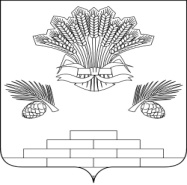 АДМИНИСТРАЦИЯ ЯШКИНСКОГО МУНИЦИПАЛЬНОГО ОКРУГАПОСТАНОВЛЕНИЕот «10» января 2023г. № 1-пЯшкинский муниципальный округО предоставлении земельного участка Наумову А.В.в собственность бесплатно Рассмотрев заявление Наумова А.В. о предоставлении земельного участка без проведения торгов и представленные документы, руководствуясь Земельным кодексом Российской Федерации (ст. 39.20), Федеральным законом от 25.10.2001 № 137-ФЗ «О введении в действие Земельного кодекса Российской Федерации» (п. 20 ст. 3.7), Федеральным законом от 05.04.2021 № 79-ФЗ «О внесении изменений в отдельные законодательные акты Российской Федерации», Уставом Яшкинского муниципального округа, администрация Яшкинского муниципального округа постановляет: 1. Предоставить в собственность (бесплатно) Наумову Андрею Васильевичу, 19.04.1967 года рождения (паспорт 32 11 124696 выдан 30.04.2012 Отделением УФМС России по Кемеровской области в Яшкинском районе, зарегистрированный по адресу: Кемеровская область, Яшкинский район, с. Поломошное, ул. Бениваленского, д. 2, кв. 1), земельный участок с кадастровым номером 42:19:0201002:2261, отнесенный к категории земель -  «Земли населённых пунктов», с видом разрешенного использования – «Хранение автотранспорта»,  площадью 33 кв. м, расположенный по адресу: Российская Федерация, Кемеровская область-Кузбасс, Яшкинский муниципальный округ, с. Поломошное, территория Бениваленского 6а/1, земельный участок 2, в границах, сведения о которых содержатся в Едином государственном реестре недвижимости.1.1. На земельном участке расположено нежилое здание с кадастровым номером 42:19:0201002:2267 – Гараж, 1990 года завершения строительства, площадью 22,6 кв.м, расположенный по адресу: Российская Федерация, Кемеровская область-Кузбасс, Яшкинский муниципальный округ, с. Поломошное, территория Бениваленского 6а/1, гараж 2.2. Гражданину Наумову А.В. обеспечить государственную регистрацию права собственности в соответствии с Федеральным законом от 13.07.2015 № 218-ФЗ «О государственной регистрации недвижимости». 3. Контроль за исполнением настоящего постановления возложить на начальника МКУ «Управление имущественных отношений» - заместителя главы Яшкинского муниципального округа Э.Г. Рыльцева.4. Настоящее постановление вступает в силу с момента его подписания. 	Глава Яшкинскогомуниципального округа                                                                        Е.М. Курапов